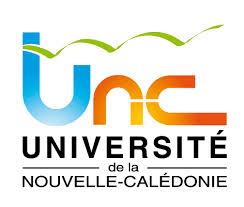 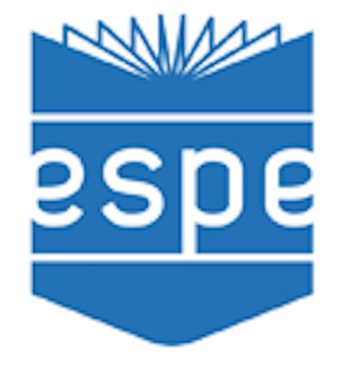 Proposition de communication« Le système éducatif calédonien à l’heure du destin commun »Laboratoire interdisciplinaire de recherche en éducation (LIRE, ÉSPÉ de l’UNC)Dates du colloque : 5, 6 et 7 novembre 2015Date limite d’envoi : 30 juin 2015Nom et prénomCourrier électroniqueNuméro de téléphoneAdresse postaleProfessionLaboratoire et/ou établissement de rattachement (si opportun)Titre de la communication proposéeNuméro du thème dans lequel vous souhaitez inscrire votre proposition (voir liste ci-contre et l’appel à communication pour plus de détails) :Thème n° …….Ecole et transferts de compétences en Nouvelle-Calédonie : origines et affirmation d’un système éducatif calédonienRegards et discours sur l’école dans la société calédonienneLe système éducatif calédonien : une école (vraiment) à plusieurs vitesses ?La diversité des publics scolaires en Nouvelle-CalédonieComportements déviants, violences et discriminations dans l’école calédonienneLes « éducations à… » : quels usages dans l’école du destin commun ?Les systèmes éducatifs dans l’environnement proche de la Nouvelle-Calédonie : de possibles modèles ?Résumé de la communication présentant la problématique et les principaux axes de la démonstration(1500 signes au maximum, espaces compris, pas de notes de bas de page SVP)Résumé de la communication présentant la problématique et les principaux axes de la démonstration(1500 signes au maximum, espaces compris, pas de notes de bas de page SVP)